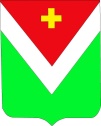 ПОСТАНОВЛЕНИЕАдминистрации муниципального района «Спас – Деменский район»от 19.01.2022   г.                                                                               №  11О создании муниципального центра тестирования по выполнению видов испытаний (тестов), нормативов, требований к оценке уровня знаний и умений в области физической культуры и спорта в рамках  Всероссийского- физкультурно- спортивного комплекса «Готов к труду и обороне» (ГТО) на территории муниципального района «Спас-Деменский район»      В соответствии с частью 3 статьи 31.2 Федерального закона от 04 декабря 2007 года № 329- ФЗ «О физической культуре и спорте в Российской Федерации (ред. от 02. 07. 2021), в целях организации и проведения тестирования населения по выполнению нормативов испытаний (тестов) Всероссийского физкультурно- спортивного комплекса «Готов к труду и обороне» (ГТО), Администрация муниципального   района «Спас-Деменский район» ПОСТАНОВЛЯЕТ:   Создать муниципальный центр тестирования по выполнению видов испытаний (тестов), нормативов, требований к оценке уровня знаний и умений в области физической культуры и спорта в рамках Всероссийского физкультурно- спортивного комплекса Готов к труду и обороне» (ГТО) при муниципальном казенном образовательном учреждении дополнительного образования «Детско- юношеская спортивная школа» г. Спас-Деменска.Утвердить Положение о муниципальном центре тестирования по выполнению видов испытаний (тестов), нормативов, требований к оценке уровня знаний и умений в области физической культуры и спорта в рамках Всероссийского физкультурно- спортивного комплекса Готов к труду и обороне» (ГТО) на территории муниципального района «Спас-Деменский район» (приложение №1).Директору муниципального казенного образовательного учреждения дополнительного образования «Детско- юношеская спортивная школа» г. Спас-Деменска (Никитенковой С. С.) организовать работу муниципального центра тестирования по выполнению Всероссийского физкультурно- спортивного комплекса Готов к труду и обороне» (ГТО).Для ведения электронной базы данных, относящихся к реализации Всероссийского физкультурно- спортивного комплекса «Готов к труду и обороне» (ГТО) директору муниципального казенного образовательного учреждения дополнительного образования «Детско- юношеская спортивная школа» г. Спас-Деменска (Никитенковой С. С.) предусмотреть в штатном расписании  в муниципальном центре тестирования штатную единицу в должности инструктор- методист.Директору муниципального казенного образовательного учреждения дополнительного образования «Детско- юношеская спортивная школа» г. Спас-Деменска (Никитенковой С. С.) обеспечить материально-техническое оснащение муниципального центра тестирования.Отделу по делам семьи, молодежи, спорта и трудовых отношений Администрации муниципального района «Спас-Деменский район» (Будановой Е. В.) обеспечить финансирование деятельности муниципального центра тестирования в рамках муниципальной программы «Развитие физической культуры и спорта в муниципальном районе «Спас-Деменский район» на 2021- 2025 годы».Утвердить перечень мест тестирования (спортивных площадок и объектов спорта) по выполнению видов испытаний (тестов), нормативов, требований к оценке уровня знаний и умений в области физической культуры и спорта в рамках Всероссийского физкультурно- спортивного комплекса Готов к труду и обороне» (ГТО) на территории муниципального района «Спас-Деменский район» (приложение №2).Утвердить состав судейской коллегии и секретариата по выполнению видов испытаний (тестов), нормативов, требований к оценке уровня знаний и умений в области физической культуры и спорта в рамках Всероссийского физкультурно- спортивного комплекса Готов к труду и обороне» (ГТО) на территории муниципального района «Спас-Деменский район» (приложение № 3).Считать утратившим силу Постановление  от 16. 12. 2015 г. № 557 «О внедрении Всероссийского физкультурно- спортивного комплекса «Готов к труду и обороне» (ГТО) на территории МР "Спас-Деменский район».Контроль за исполнением настоящего Постановления возложить на  заместителя главы Администрации муниципального района «Спас – Деменский район»  Д. А. Крисаненкова.Настоящее Постановление вступает в силу со дня официального опубликования.П.п.И. о. Главы Администрации муниципального                          В. А. Бузанов                района «Спас – Деменский район»                                                                                                                                                                                             Приложение № 1                      к Постановлению Администрации                     МР «Спас – Деменский район»                     от  19   января  2022 г. № 11Положение о муниципальном центре тестирования Всероссийского физкультурно- спортивного комплекса «Готов к труду и обороне» (ГТО) на территории муниципального района «Спас-Деменский район»Общие положенияПоложение о муниципальном центре тестирования Всероссийского физкультурно- спортивного комплекса «Готов к труду и обороне» (ГТО) на территории муниципального района «Спас-Деменский район» (далее- Положение) разработано в соответствии с приказом Министерства спорта Российской Федерации от 21.12.2015 г. № 1219 «Об утверждении порядка создания центров тестирования по выполнению нормативов испытаний (тестов) Всероссийского физкультурно- спортивного комплекса «Готов к труду и обороне» (ГТО) и положения о них».Положение  определяет цели и задачи, а также устанавливает порядок деятельности муниципального центра тестирования Всероссийского физкультурно- спортивного комплекса «Готов к труду и обороне» (ГТО) по выполнению нормативов, испытаний (тестов), требований к оценке уровня знаний и умений в области физической культуры и спорта в рамках Всероссийского физкультурно- спортивного комплекса «Готов к труду и обороне» (ГТО).Цели и задачи муниципального центра тестированияОсновной целью деятельности муниципального центра тестирования в муниципальном районе «Спас-Деменский район» является осуществление оценки выполнения гражданами требований к уровню физической подготовленности населения при выполнении нормативов Всероссийского физкультурно- спортивного комплекса Готов к труду и обороне» (ГТО).Задачи муниципального центра тестирования Всероссийского физкультурно- спортивного комплекса Готов к труду и обороне» (ГТО) на территории муниципального района «Спас-Деменский район»:–создание условий по оказанию консультативной и методической помощи гражданам в подготовке к выполнению нормативов испытаний (тестов), требований к оценке уровня знаний и умений в области физической культуры и спорта;–организация и проведение тестирования граждан по выполнению нормативов испытаний (тестов), требований к оценке уровня знаний и умений в области физической культуры и спорта в рамках Всероссийского физкультурно- спортивного комплекса «Готов к труду и обороне» (ГТО);Основные виды деятельности муниципального центра тестирования Всероссийского физкультурно- спортивного комплекса «Готов к труду и обороне» (ГТО) на территории муниципального района «Спас-Деменский район»:- проведение пропаганды и информационной работы, направленной на формирование у граждан осознанных потребностей в систематических занятиях физической культурой и спортом, физическом совершенствовании и ведении здорового образа жизни, популяризации участия в мероприятиях по выполнению  испытаний (тестов)  и нормативов Всероссийского физкультурно- спортивного комплекса «Готов к труду и обороне» (ГТО);-создание условий и оказание консультативной и методической помощи гражданам, физкультурно- спортивным, общественным и иным организациям в подготовке к выполнению государственных требований Всероссийского физкультурно- спортивного комплекса «Готов к труду и обороне» (ГТО);-обеспечение судейства мероприятия по тестированию граждан;-ведение учета результатов тестирования участников, формирование протокола выполнения нормативов Всероссийского физкультурно- спортивного комплекса «Готов к труду и обороне» (ГТО);-внесение данных участников тестирования, результатов тестирования и данных сводного протокола в автоматизированную информационную систему Всероссийского физкультурно- спортивного комплекса «Готов к труду и обороне» (ГТО) (АИС ГТО);-участие в организации мероприятий Всероссийского физкультурно- спортивного комплекса «Готов к труду и обороне» (ГТО), включенных в календарный план официальных физкультурно- спортивных мероприятий муниципального района;-взаимодействие с органами местного самоуправления, центрами тестирования других муниципальных образований, региональным центром тестирования ГТО, физкультурно- спортивными и общеобразовательными  и иными организациями района в вопросах внедрения Всероссийского физкультурно- спортивного комплекса «Готов к труду и обороне» (ГТО);-участие в организации и проведении работы по повышению квалификации специалистов в области физической культуры и спорта по Всероссийского физкультурно- спортивного комплекса «Готов к труду и обороне» (ГТО);-подготовка сведений в рамках федерального статистического наблюдения  о реализации на территории муниципального района «Спас-Деменский район» Всероссийского физкультурно- спортивного комплекса «Готов к труду и обороне» (ГТО).Взаимодействие сторонМуниципальный центр тестирования ГТО имеет право:-допускать участников тестирования и отказывать участникам тестирования в допуске к выполнению видов испытаний (тестов) Всероссийского физкультурно- спортивного комплекса «Готов к труду и обороне» (ГТО) в соответствии с Порядком организации и проведения тестирования, утвержденным  Приказом Министерства спорта РФ от 28 января 2016 г. № 54 «Об утверждении порядка организации и проведения тестирования по выполнению нормативов испытаний (тестов) Всероссийского физкультурно-спортивного комплекса «Готов к труду и обороне» (ГТО)»;-запрашивать у участников тестирования, органа местного самоуправления в области физической культуры и спорта, организаций физкультурно- спортивной направленности необходимую для его деятельности информацию;-вносить региональному центру тестирования Всероссийского физкультурно-спортивного комплекса «Готов к труду и обороне» (ГТО) предложения по совершенствованию структуры и содержания нормативов Всероссийского физкультурно-спортивного комплекса «Готов к труду и обороне» (ГТО);-привлекать волонтеров для организации процесса тестирования граждан.3.2. Муниципальный центр тестирования ГТО обязан:-соблюдать требования Порядка организации и проведения тестирования, нормативных правовых актов, регламентирующих проведение спортивных и физкультурных мероприятий;- проводить тестирование в специально определенных и утвержденных Администрацией МР «Спас-Деменский район» местах тестирования, соответствующих требованиям, установленным к спортивным объектам, в том числе по безопасности эксплуатации;-обеспечивать условия для организации оказания медицинской помощи при проведении тестирования и других мероприятий в рамках Всероссийского физкультурно-спортивного комплекса «Готов к труду и обороне» (ГТО);-осуществлять сбор и обобщение данных о выполнении видов испытаний (тестов) и нормативов в порядке и по форме федерального статистического наблюдения за реализацией комплекса ГТО, своевременное представление информации муниципальному оператору;- совместно с муниципальным оператором организовывать вручение знаков отличия ГТО граждан, проживающих на территории муниципального района.Материально- техническое обеспечениеМатериально- техническое обеспечение муниципального центра тестирования ГТО на территории муниципального района «Спас-Деменский район» осуществляется за счет средств бюджета муниципального района «Спас-Деменский район», предусмотренных на физическую культуру и спорт в рамках муниципальной программы «Развитие физической культуры и спорта в муниципальном районе «Спас-Деменский район» на 2021- 2025 годы»;Муниципальный центр тестирования Всероссийского физкультурно-спортивного комплекса «Готов к труду и обороне» (ГТО) на территории муниципального района «Спас-Деменский район» предоставляет участникам тестирования спортивное оборудование и инвентарь, необходимые для прохождения тестирования.                                                                                                  Приложение № 3              к Постановлению Администрации             МР «Спас – Деменский район»             от   19   января  2022 г. № 11Состав судейской коллегии и секретариата по выполнению Всероссийского физкультурно-спортивного комплекса «Готов к труду и обороне» (ГТО) на территории МР «Спас – Деменский район»Никитенкова Светлана Сергеевна- директор МКОО ДО «Детско – юношеская спортивная школа» г. Спас – Деменска, главный судья (по согласованию);Буданова Елена Валерьевна- начальник отдела по делам семьи, молодежи, спорта и трудовых отношений Администрации МР «Спас-Деменский район», секретарь, муниципальный оператор автоматизированной информационной системы «Готов к труду и обороне» (АИС ГТО);Марьева Мария Владимировна- тренер МКОО ДО «Детско – юношеская спортивная школа» г. Спас – Деменска,  судья (по согласованию);Осипов Андрей Андреевич- тренер МКОО ДО «Детско – юношеская спортивная школа» г. Спас – Деменска,  судья (по согласованию);Смирнов Андрей Андреевич- тренер МКОО ДО «Детско – юношеская спортивная школа» г. Спас – Деменска,  судья (по согласованию);Тюляков Александр Петрович – главный специалист отдела по делам семьи, молодежи, спорта и трудовых отношений Администрации МР «Спас-Деменский район», судья.                                                                                                            Приложение № 2       к Постановлению Администрации      МР «Спас – Деменский район»      от    19  января  2022 г. № 11Перечень мест тестирования (спортивных площадок и объектов спорта)по выполнению нормативов испытаний (тестов), требований к оценке уровня знаний и умений в области физической культуры и спорта в рамках Всероссийского физкультурно-спортивного комплекса «Готов к труду и обороне» (ГТО) на территории муниципального района «Спас-Деменский район»Муниципальное казенное общеобразовательное учреждение «Средняя общеобразовательная школа № 1» г. Спас – Деменска,  249610, Калужская, область, г. Спас-Деменск, ул. Советская, д. 100;Муниципальное казенное общеобразовательное учреждение «Средняя общеобразовательная школа № 2» г. Спас – Деменска, 249610, Калужская, область, г. Спас-Деменск,  пер. Пионерский, д. 3;Муниципальная казенная образовательная организация дополнительного образования «Детско- юношеская спортивная школа» г. Спас – Деменска, 249610, Калужская, область, г. Спас-Деменск, ул. Советская, д. 41;Городской стадион, 249610, Калужская, область, г. Спас-Деменск, ул. Комарова;Площадка открытая специализированная тренажерная с искусственным покрытием для подготовки и выполнения нормативов ВФСК ГТО, 249610, Калужская, область, г. Спас-Деменск, ул. Комарова.